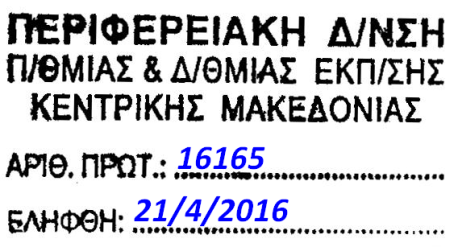 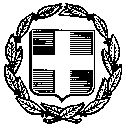 Θέμα:  «Διεξαγωγή διήμερου επιμορφωτικού σεμιναρίου για Διευθυντές  Γυμνασίων και Λυκείων  σε θέματα προβληματικών συμπεριφορών των μαθητών»Σχετ.: Έγκριση της Περιφερειακής Διεύθυνσης Α/θμιας και Β/θμιας Εκπαίδευσης Κεντρικής Μακεδονίας με αρ. πρωτ.16032/20-04-2016 Αξιότιμες κ. Διευθύντριες και αξιότιμοι κ. Διευθυντές,Σας ενημερώνουμε για τη διεξαγωγή διήμερου επιμορφωτικού βιωματικού σεμιναρίου για Διευθυντές Γυμνασίων και Λυκείων Χαλκιδικής, στις 9 και 10 Μαΐου 2016, από τις 08.00-14.00, στο ΚΠΕ Αρναίας, με θέμα «Μια συνολική προσέγγιση των προβληματικών συμπεριφορών των μαθητών». Τα βιωματικά σεμινάρια εντάσσονται στα πλαίσια λειτουργίας του προγράμματος αντιμετώπισης της σχολικής βίας και του εκφοβισμού του Υπουργείου Παιδείας, Έρευνας κ Θρησκευμάτων και θα υλοποιηθούν με τη συνεργασία του Κέντρου Πρόληψης των Εξαρτήσεων & Προαγωγής της Ψυχοκοινωνικής Υγείας Ν. Χαλκιδικής ''ΠΝΟΗ'' καθώς και με τη Διεύθυνση Δημόσιας Υγείας της ΠΕ Χαλκιδικής. Το πρόγραμμα περιλαμβάνει τα παρακάτω:Πρώτη Ημέρα (09/05/2016)8:00 -8.30       Προσέλευση     1η Ενότητα                                                                             8:30-10:15   Γνωριμία-Προσδοκίες-Στόχοι σεμιναρίου -Συμβόλαιο10:15-10:30    Διάλειμμα2η Ενότητα10:30-12:00    Ο ρόλος του Διευθυντή  άλλοτε και σήμερα12:00-12:15     Διάλειμμα3η Ενότητα12:15-14:15    Ενημέρωση και αξιοποίηση των  ψυχοκοινωνικών υπηρεσιών.                        Παρουσίαση του Οδηγού Ψυχοκοινωνικών Δομών Ν. ΧαλκιδικήςΔεύτερη Ημέρα (10/05/2016)          1η Ενότητα                                 8.30-10:30       Διαχείριση περιστατικού στο σχολείο                         Βήματα αντιμετώπισης10:30-10:45    Διάλειμμα    2η Ενότητα                                                          10.45 -12:45   Πολιτική Πρόληψης-Προστατευτικοί παράγοντες-Παρουσίαση υλικών.12.45-13.00 Διάλειμμα   3η Ενότητα     13.00 -14:00    Κλείσιμο- Αξιολόγηση                                                Στα επιμορφωτικά σεμινάρια θα συμμετέχουν οι Διευθυντές των παρακάτω σχολείων, που θα μετακινηθούν χωρίς δαπάνη για το δημόσιο, αφού πρώτα τροποποιήσουν το ωρολόγιο πρόγραμμα των σχολικών τους μονάδων ώστε να λειτουργήσουν χωρίς προβλήματα:1.	ΓΕΛ Αρναίας2.	ΓΕΛ Ιερισσού3.	ΕΠΑΛ Αρναίας4.	Γυμνάσιο Αρναίας5.	Γυμνάσιο Ιερισσού6.	Γυμνάσιο Μεγ. Παναγίας7.	Γυμνάσιο Στρατωνίου8.	Γυμνάσιο Παλαιοχωρίου9.	Γυμνάσιο και Λυκειακές Τάξεις Γαλάτιστας10.	Γυμνάσιο ΠαλαιόχωραςΗ συμμετοχή των Διευθυντών/ντριών είναι προαιρετική και τυχόν μετακίνησή τους θα γίνει χωρίς δαπάνη για το δημόσιο.                                                                                    Με εκτίμηση                                                                Πάλλα Μαρίνα,  Σχολική Σύμβουλος ΠΕ03                                                                 Καραγκιοζίδης Πολυχρόνης, Σχολικός Σύμβουλος ΠΕ04                                                                Λασκαρίδου Χρύσα, Σχολική Σύμβουλος ΠΕ06                                                               Πατμάνογλου Στέλιος, Σχολικός Σύμβουλος ΠΕ11